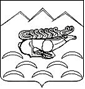 СОВЕТ КОСТРОМСКОГО СЕЛЬСКОГО ПОСЕЛЕНИЯ МОСТОВСКОГО РАЙОНА РЕШЕНИЕот _26.09.2017__                                                                                         № 136ст-ца КостромскаяО внесении изменения в решение Совета Костромского сельского поселения муниципального образования Мостовский район от 23 мая 2017 года №130 «О муниципальной должности и лице, замещающем муниципальную должность в муниципальном образовании Костромское сельское поселение Мостовского района»В соответствии с законами Краснодарского края от 25 июля 2017 года №3653 «О порядке осуществления проверки достоверности и полноты сведений о доходах, расходах, об имуществе и обязательствах имущественного характера, представляемых гражданами, претендующими на замещение муниципальных должностей, и лицами, замещающими муниципальные должности», от 25 июля 2017 года №3655 «О порядке представления гражданами, претендующими на замещение муниципальных должностей, и лицами, замещающими муниципальные должности, сведений о своих доходах, расходах, об имуществе и обязательствах имущественного характера, а также  о доходах, расходах, об  имуществе и обязательствах имущественного характера своих супруг (супругов) и несовершеннолетних детей», а также Уставом муниципального образования Костромское сельское поселение Мостовского района, РЕШИЛ:1.Внести изменение в решение Совета Костромского сельского поселения Мостовский район от 23 мая 2017 года №130 «О муниципальной должности и лице, замещающем муниципальную должность в муниципальном образовании Костромское сельское поселении Мостовский район», изложив статью 10 в новой редакции согласно приложению к настоящему решению.2.Контроль за выполнением настоящего решения возложить на комиссию по правовым вопросам и законодательству (Шатных).3.Решение вступает в силу со дня его обнародования.Председатель Совета Костромского сельского поселения Мостовский район                                                                           П.А. НартовЛИСТ СОГЛАСОВАНИЯпроекта решения Совета Костромского сельского поселения муниципального образования Мостовский район от __________________ №__________«О внесении изменения в решение Совета муниципального образования Мостовский район от 23 мая 2017 года № 130 «О муниципальной должности и лице, замещающем муниципальную должность в муниципальном образовании Костромское сельское поселение Мостовского района»ПРИЛОЖЕНИЕк решению Совета Костромского сельского поселения муниципального образования Мостовский районот ______________ №________«Статья 10.Ограничения и обязанности, налагаемые на граждан, претендующих на замещение муниципальных должностей, и лицами, замещающими муниципальные должности1.Лицо, замещающие муниципальную должность, не вправе замещать государственные должности Российской Федерации, государственные должности субъектов Российской Федерации, иные муниципальные должности, должности государственной или муниципальной службы, если иное не установлено федеральными законами.2.Лицо, замещающие муниципальную должность и осуществляющие свои полномочия на постоянной основе, не вправе:1)замещать другие должности в органах государственной власти и органах местного самоуправления;2)заниматься предпринимательской деятельностью лично или через доверенных лиц, участвовать в управлении коммерческой организацией или в управлении некоммерческой организацией (за исключением участия в управлении совета муниципальных образований субъекта Российской Федерации, иных объединений муниципальных образований, политической партией участие в съезде (конференции) или общем собрании иной общественной организации, жилищного, жилищно-строительного, гаражного кооперативов, садоводческого, огороднического, дачного потребительских кооперативов, товарищества собственников недвижимости), кроме случаев, предусмотренных федеральными законами, и случаев, если участи в управлении организацией осуществляется в соответствии с законодательством Российской Федерации от имени органа местного самоуправления;3)заниматься другой оплачиваемой деятельностью, кроме преподавательской, научной и иной творческой деятельности. При этом преподавательская, научная и иная творческая деятельность не может финансироваться исключительно за счет средств иностранных государств, международных и иностранных организаций, иностранных граждан и лиц без гражданства, если иное не предусмотрено международными договорами Российской Федерации, законодательством Российской Федерации или договоренностями на взаимной основе федеральных органов государственной власти с государственными органами иностранных государств, международными или иностранными организациями;4)быть поверенными или иными представителями по делам третьих лиц в органах государственной власти и органах местного самоуправления, если иное не предусмотрено федеральными законами;5)использовать в неслужебных целях информацию, средства материально-технического, финансового и информационного обеспечения, предназначенные только для служебной деятельности;6)получать гонорары за публикации и выступления в качестве лица, замещающего должность главы муниципального образования, муниципальную должность, замещаемую на постоянной основе;7)получать в связи с выполнением служебных (должностных) обязанностей не предусмотренные законодательством Российской Федерации вознаграждения (ссуды, денежное и иное вознаграждение, услуги, оплату развлечений, отдыха, транспортных расходов) и подарки от физических и юридических лиц. Подарки, полученные в связи с протокольными мероприятиями, со служебными командировками и с другими официальными мероприятиями, признаются собственностью  муниципального образования Мостовский район и передаются по акту в администрацию муниципального образования Мостовский район. Лицо, замещавшее муниципальную должность, замещаемую на постоянной основе, сдавшее подарок, полученный им в связи с протокольным мероприятием, со служебной командировкой и с другим официальным мероприятием, может его выкупить в порядке, устанавливаемом нормативными правовыми актами Российской Федерации;8)принимать вопреки установленному порядку почетные и специальные звания, награды и иные знаки отличия (за исключением научных и спортивных) иностранных государств, международных организаций, политических партий, иных общественных объединений и других организаций;9)выезжать в служебные командировки за пределы Российской Федерации за счет средств физических и юридических лиц, за исключением служебных командировок, осуществляемых в соответствии с законодательством Российской Федерации, по договоренностям государственных органов Российской Федерации, государственных органов субъектов Российской Федерации или муниципальных органов с государственными или муниципальными органами иностранных государств, международными или иностранными организациями;10)входить в состав органов управления, попечительских или наблюдательных советов, иных органов иностранных некоммерческих неправительственных организаций и действующих на территории Российской Федерации их структурных подразделений, если иное не предусмотрено международными договорами Российской Федерации, законодательством Российской Федерации или договоренностями на взаимной основе федеральных органов государственной власти с государственными органами иностранных государств, международными или иностранными организациями;11)разглашать или использовать в целях, не связанных с выполнением служебных обязанностей, сведения, отнесенные в соответствии с федеральным законом к информации ограниченного доступа, ставшие ему известными в связи с выполнением служебных обязанностей.2.1.Лицо, замещающее должность главы муниципального образования и осуществляющие свои полномочия на непостоянной основе, не вправе осуществлять деятельность, предусмотренную 4-11 части 2 настоящей статьи.3.Лица, замещающие муниципальные должности, обязаны представлять сведения о своих доходах, об имуществе и обязательствах имущественного характера, а также сведения о доходах, об имуществе и обязательствах имущественного характера своих супруг (супругов) и несовершеннолетних детей в порядке, установленном нормативными правовыми актами Российской Федерации, согласно приложению №2 к настоящему Положению.4. В соответствии с Федеральным законом от 25 декабря 2008 года №273-ФЗ «О противодействии коррупции» устанавливает следующий порядок представления главе администрации (губернатору) Краснодарского края:1)гражданами, претендующими на замещение муниципальных должностей, предусмотренных Реестром муниципальных должностей, утвержденным Законом Краснодарского края от 8 июня 2007 года №1243-КЗ «О Реестре муниципальных должностей и Реестре должностей муниципальной службы в Краснодарском крае», для которых иное не установлено федеральным законом (далее - граждане, претендующие на замещение муниципальных должностей), - сведений о своих доходах, об имуществе и обязательствах имущественного характера, а также о доходах, об имуществе и обязательствах имущественного характера своих супруг (супругов) и несовершеннолетних детей (далее –сведения);2)лицами, замещающими муниципальные должности, предусмотренные указанным Реестром муниципальных должностей (далее - лица, замещающие муниципальные должности), - сведений о своих доходах, расходах, имуществе и обязательствах имущественного характера, а также о доходах, расходах, имуществе и обязательствах имущественного характера своих супруг (супругов) и несовершеннолетних детей (далее – сведения) согласно приложение №2.5.Сведения представляются на основании федеральных законов, для представления сведений о доходах, об имуществе и обязательствах имущественного характера, с учетом особенностей, установленных Федеральным законом от 3 декабря 2012 года №230-ФЗ «О контроле за соответствием расходов лиц, замещающих государственные должности, и иных лиц их доходам».6.Лица, замещающие муниципальные должности, при предоставлении в соответствии с федеральными конституционными законами, Федеральным законом от 25 декабря 2008 года №273-ФЗ «О противодействии коррупции», другими федеральными законами, указами Президента Российской Федерации и иными нормативными правовыми актами Российской Федерации сведений о доходах, об имуществе и обязательствах имущественного характера указывают сведения о принадлежащем им, их супругам и несовершеннолетним детям недвижимом имуществе, находящемся за пределами территории Российской Федерации, об источниках получения средств, за счет которых приобретено указанное имущество, о своих обязательствах имущественного характера за пределами территории Российской Федерации, а также сведения о таких обязательствах своих супруг (супругов) и несовершеннолетних детей. 7.Обязанность представлять сведения, возлагается на гражданина, претендующего на замещение муниципальной должности, и на лицо, замещающее муниципальную должность по состоянию на 31 декабря отчетного года.8.Сведения представляются в орган Краснодарского края по профилактике коррупционных и иных правонарушений.9.Сведения представляются по утвержденной Президентом Российской Федерации форме справки:1)гражданами, претендующими на замещение муниципальных должностей, - при наделении полномочиями по муниципальной должности (назначении, избрании на указанную должность);2) лицами, замещающими муниципальные должности, - ежегодно, не позднее 30 апреля года, следующего за отчетным.10.Гражданин, претендующий на замещение муниципальной должности, представляет при наделении полномочиями по должности (назначении, избрании на должность):1)сведения о своих доходах за календарный год, предшествующий году подачи документов для замещения муниципальной должности, а также сведения об имуществе, принадлежащем ему на праве собственности, и об обязательствах имущественного характера по состоянию на первое число месяца, предшествующего месяцу подачи документов для замещения муниципальной должности (на отчетную дату);2)сведения о доходах супруги (супруга) и несовершеннолетних детей, полученных от всех источников за календарный год, предшествующий году подачи гражданином документов для замещения муниципальной должности, а также сведения об имуществе, принадлежащем им на праве собственности, и об их обязательствах имущественного характера по состоянию на первое число месяца, предшествующего месяцу подачи гражданином документов для замещения муниципальной должности (на отчетную дату).11.Лицо, замещающее муниципальную должность, представляет ежегодно:1) сведения о своих доходах, полученных за отчетный период (с 1 января по 31 декабря) от всех источников (включая денежное вознаграждение, пенсии, пособия, иные выплаты), а также сведения об имуществе, принадлежащем ему на праве собственности, и о своих обязательствах имущественного характера по состоянию на конец отчетного периода;2) сведения о доходах супруги (супруга) и несовершеннолетних детей, полученных за отчетный период (с 1 января по 31 декабря) от всех источников (включая заработную плату, пенсии, пособия, иные выплаты), а также сведения об имуществе, принадлежащем им на праве собственности, и об их обязательствах имущественного характера по состоянию на конец отчетного периода;3) сведения о своих расходах, а также о расходах своих супруги (супруга) и несовершеннолетних детей по каждой сделке по приобретению земельного участка, другого объекта недвижимости, транспортного средства, ценных бумаг, акций (долей участия, паев в уставных (складочных) капиталах организаций), совершенной им, его супругой (супругом) и (или) несовершеннолетними детьми в течение календарного года, предшествующего году представления сведений, если общая сумма таких сделок превышает общий доход лица, замещающего муниципальную должность, и его супруги (супруга) за три последних года, предшествующих отчетному периоду, и об источниках получения средств, за счет которых совершены эти сделки.4)при предоставлении в соответствии с федеральными конституционными законами, Федеральным законом от 25 декабря 2008 года №273-ФЗ «О противодействии коррупции», другими федеральными законами, указами Президента Российской Федерации и иными нормативными правовыми актами Российской Федерации сведений о доходах, об имуществе и обязательствах имущественного характера указывают сведения о принадлежащем им, их супругам и несовершеннолетним детям недвижимом имуществе, находящемся за пределами территории Российской Федерации, об источниках получения средств, за счет которых приобретено указанное имущество, о своих обязательствах имущественного характера за пределами территории Российской Федерации, а также сведения о таких обязательствах своих супруг (супругов) и несовершеннолетних детей. 12.В случае, если гражданин, претендующий на замещение муниципальной должности, или лицо, замещающее муниципальную должность, обнаружили, что в представленных ими сведениях о доходах, об имуществе и обязательствах имущественного характера не отражены или не полностью отражены какие-либо сведения либо имеются ошибки, они вправе представить уточненные сведения.13.Гражданин, претендующий на замещение муниципальной должности, может представить уточненные сведения в течение одного месяца со дня представления сведений в соответствии с пунктом 1части 9 настоящей статьи, но при этом не позднее даты наделения полномочиями по муниципальной должности (назначения, избрания на указанную должность).14. Лицо, замещающее муниципальную должность, может представить уточненные сведения в течение одного месяца после окончания срока, указанного пункта 2 части 9 настоящей статьи.15.Проверка достоверности и полноты сведений, представленных гражданами, претендующими на замещение муниципальных должностей, и лицами, замещающими муниципальные должности, осуществляется в соответствии с Законом Краснодарского края от 25 июля 2017 года №3653_КЗ «О порядке осуществления проверки достоверности и полноты сведений о доходах, расходах, об имуществе и обязательствах имущественного характера, представляемых гражданами, претендующими на замещение муниципальных должностей, и лицами, замещающими муниципальные должности».16.Порядок проверки достоверности и полноты сведений, представляемых:1) гражданами, претендующими на замещение муниципальных должностей, и лицами, замещающими муниципальные должности, - о своих доходах, об имуществе и обязательствах имущественного характера, а также о доходах, об имуществе и обязательствах имущественного характера своих супруг (супругов) и несовершеннолетних детей;2) лицами, замещающими муниципальные должности, - о своих расходах, а также о расходах своих супруг (супругов) и несовершеннолетних детей по каждой сделке по приобретению земельного участка, другого объекта недвижимости, транспортного средства, ценных бумаг, акций (долей участия, паев в уставных (складочных) капиталах организаций), совершенной им, его супругой (супругом) и (или) несовершеннолетними детьми в течение календарного года, предшествующего году представления сведений (далее - отчетный период), если общая сумма таких сделок превышает общий доход данного лица и его супруги (супруга) за три последних года, предшествующих отчетному периоду, и об источниках получения средств, за счет которых совершены эти сделки.17.Проверка достоверности сведений, предусмотренных пунктом 2 части 16 настоящей статьи, осуществляется в процессе контроля за соответствием расходов лиц, замещающих муниципальные должности, их доходам. Проводимого в соответствии с законодательством Российской Федерации.18.Решение об осуществлении проверки достоверности и полноты сведений, предусмотренных пунктом 2 части 16 настоящей статьи (далее - проверка), принимается главой администрации (губернатором) Краснодарского края отдельно в отношении каждого гражданина либо лица, замещающего муниципальную должность.Проверка осуществляется органом Краснодарского края по профилактике коррупционных и иных правонарушений.19. Основанием для осуществления проверки является достаточная информация, представленная в письменном виде в установленном порядке:1) правоохранительными органами, иными государственными органами, органами местного самоуправления и их должностными лицами;2) органом Краснодарского края по профилактике коррупционных и иных правонарушений;3) постоянно действующими руководящими органами политических партий и зарегистрированных в соответствии с законом иных общероссийских, межрегиональных и региональных общественных объединений, не являющихся политическими партиями;4) Общественной палатой Российской Федерации, Общественной палатой Краснодарского края;5) общероссийскими средствами массовой информации.20. Информация анонимного характера не является основанием для проверки.21. Проверка осуществляется в срок, не превышающий 60 дней со дня принятия решения о ее осуществлении. Срок проверки может быть продлен до 90 дней лицом, принявшим решение о ее проведении.22. Должностное лицо органа Краснодарского края по профилактике коррупционных и иных правонарушений, которому поручено проведение проверки (далее - должностное лицо), вправе:1) проводить собеседование с гражданином либо лицом, замещающим муниципальную должность;2) изучать представленные гражданином либо лицом, замещающим муниципальную должность, сведения о доходах, об имуществе и обязательствах имущественного характера и дополнительные материалы, которые приобщаются к материалам проверки;3) получать от гражданина либо лица, замещающего муниципальную должность, пояснения по представленным им сведениям о доходах, об имуществе и обязательствах имущественного характера и материалам;4) направлять в установленном порядке запросы (кроме запросов в территориальные органы федеральных органов исполнительной власти, уполномоченных на осуществление оперативно-розыскной деятельности, кредитные организации, налоговые органы Российской Федерации и органы, осуществляющие государственный кадастровый учет и государственную регистрацию прав) в федеральные государственные органы и территориальные органы федеральных государственных органов, государственные органы субъектов Российской Федерации, органы местного самоуправления, организации и общественные объединения (далее - государственные органы и организации) об имеющихся у них сведениях о доходах, об имуществе и обязательствах имущественного характера гражданина либо лица, замещающего муниципальную должность, его супруги (супруга) и несовершеннолетних детей;5) наводить справки у физических лиц и получать от них информацию с их согласия;6) осуществлять анализ сведений, представленных гражданином либо лицом, замещающим муниципальную должность, в соответствии с законодательством Российской Федерации о противодействии коррупции.23. В запросе указываются:1) фамилия, имя, отчество руководителя государственного органа или организации, в которые направляется запрос;2) нормативный правовой акт, на основании которого направляется запрос;3) фамилия, имя, отчество, дата и место рождения, место регистрации, жительства и (или) пребывания, должность и место работы (службы), вид и реквизиты документа, удостоверяющего личность гражданина либо лица, замещающего муниципальную должность, его супруги (супруга) и несовершеннолетних детей, сведения о доходах, расходах, об имуществе и обязательствах имущественного характера которых проверяются;4) содержание и объем сведений, подлежащих проверке;5) срок представления запрашиваемых сведений;6) фамилия, инициалы и номер телефона государственного гражданского служащего Краснодарского края, подготовившего запрос;7) другие необходимые сведения.24. Запросы в кредитные организации, налоговые органы Российской Федерации и органы, осуществляющие государственный кадастровый учет и государственную регистрацию прав, направляются главой администрации (губернатором) Краснодарского края либо наделенным соответствующими полномочиями заместителем главы администрации (губернатора) Краснодарского края.25.Глава администрации (губернатор) Краснодарского края вправе направлять запросы о проведении оперативно-розыскных мероприятий в соответствии с частью 3 статьи 7 Федерального закона от 12 августа 1995 года N 144-ФЗ "Об оперативно-розыскной деятельности».26.Должностное лицо обеспечивает:1) уведомление в письменной форме гражданина либо лица, замещающего муниципальную должность, о начале в отношении него проверки - в течение двух рабочих дней со дня получения соответствующего решения;2) проведение в случае поступления ходатайства гражданина либо лица, замещающего муниципальную должность, беседы с ним, в ходе которой он должен быть проинформирован о том, какие сведения подлежат проверке, - в течение семи рабочих дней со дня получения ходатайства гражданина либо лица, замещающего муниципальную должность, а при наличии уважительной причины - в срок, согласованный с гражданином либо лицом, замещающим муниципальную должность.По окончании проверки должностное лицо обязано ознакомить гражданина либо лицо, замещающее муниципальную должность, с результатами проверки с соблюдением законодательства Российской Федерации о государственной тайне.27. Гражданин и лицо, замещающее муниципальную должность, вправе:1) давать пояснения в письменной форме: в ходе проверки; по вопросам, указанным в статье 7 настоящего Закона; по результатам проверки;2) представлять дополнительные материалы и давать по ним пояснения в письменной форме;3) обращаться к должностному лицу с подлежащим удовлетворению ходатайством о проведении с ним беседы по вопросам, указанным в статье 7 настоящего Закона.Пояснения, ходатайство, дополнительные материалы, указанные в части 1 настоящей статьи, приобщаются к материалам проверки.28. На период проведения проверки лицо, замещающее муниципальную должность, может быть отстранено от замещаемой должности на срок, не превышающий 60 дней со дня принятия решения о ее проведении. Указанный срок может быть продлен до 90 дней лицом, принявшим решение о проведении проверки.На период отстранения лица, замещающего муниципальную должность, от замещаемой должности денежное вознаграждение по замещаемой им должности сохраняется.29.Должностное лицо направляет доклад в письменной форме о результатах проверки в течение семи рабочих дней после окончания проверки главе администрации (губернатору) Краснодарского края. При этом в докладе должен содержаться один из следующих выводов:1) о достоверности и полноте сведений о доходах, расходах, об имуществе и обязательствах имущественного характера, представленных гражданином либо лицом, замещающим муниципальную должность;2) о недостоверности и неполноте сведений о доходах, расходах, об имуществе и обязательствах имущественного характера, представленных гражданином либо лицом, замещающим муниципальную должность.Сведения о результатах проверки с письменного согласия лица, принявшего решение о ее проведении, представляются должностным лицом с одновременным уведомлением об этом гражданина либо лица, замещающего муниципальную должность, в отношении которого осуществлялась проверка, правоохранительным и налоговым органам, постоянно действующим руководящим органам политических партий и зарегистрированных в соответствии с законом иных общероссийских, межрегиональных и региональных общественных объединений, не являющихся политическими партиями, Общественной палате Краснодарского края, представившим информацию, явившуюся основанием для проведения проверки, с соблюдением законодательства Российской Федерации о персональных данных и государственной тайне.30.Материалы проверки хранятся в органе Краснодарского края по профилактике коррупционных и иных правонарушений в течение трех лет со дня ее окончания, после чего передаются в архив.Начальник отдела кадров                                                               администрации муниципального образованияМостовский район 								Л.В.КрасюковаПояснительная запискак проекту решения Совета муниципального образованияот _____________________ № _____________«О внесении изменений в решение Совета муниципального образования Мостовский район от 31 мая 2017 года №160 «О муниципальных должностях и лицах, замещающих муниципальные должности в муниципальном образовании Мостовский район»Данное решение вынесено с целью приведения в соответствие с  законами Краснодарского края от 25 июля 2017 года №3653 «О порядке осуществления проверки достоверности и полноты сведений о доходах, расходах, об имуществе и обязательствах имущественного характера, представляемых гражданами, претендующими на замещение муниципальных должностей, и лицами, замещающими муниципальные должности», от 25 июля 2017 года №3655 «О порядке представления гражданами, претендующими на замещение муниципальных должностей, и лицами, замещающими муниципальные должности, сведений о своих доходах, расходах, об имуществе и обязательствах имущественного характера, а также  о доходах, расходах, об  имуществе и обязательствах имущественного характера своих супруг (супругов) и несовершеннолетних детей».Таблица поправокНачальник отдела кадров                                                               администрации муниципального образования Мостовский район 				            	Л.В.КрасюковаПроект внесен:Глава муниципального образования Мостовский районС.В. ЛасуновСоставитель проекта:Начальник отдела кадровЛ.В. КрасюковаПроект рассмотрен на комиссии по правовым вопросам и законодательству протокол от ______________ № _________Председатель комиссииН.А. НауменкоДействующая редакцияТекст решенияНовая редакцияСтатья 10.Ограничения и обязанности, налагаемые на лиц, замещающих муниципальные должности1.Лица, замещающие муниципальные должности, не вправе замещать государственные должности Российской Федерации, государственные должности субъектов Российской Федерации, иные муниципальные должности, должности государственной или муниципальной службы, если иное не установлено федеральными законами.2.Лица, замещающие муниципальные должности и осуществляющие свои полномочия на постоянной основе, не вправе:1)замещать другие должности в органах государственной власти и органах местного самоуправления;2)заниматься предпринимательской деятельностью лично или через доверенных лиц, участвовать в управлении коммерческой организацией или в управлении некоммерческой организацией (за исключением участия в управлении совета муниципальных образований субъекта Российской Федерации, иных объединений муниципальных образований, политической партией участие в съезде (конференции) или общем собрании иной общественной организации, жилищного, жилищно-строительного, гаражного кооперативов, садоводческого, огороднического, дачного потребительских кооперативов, товарищества собственников недвижимости), кроме случаев, предусмотренных федеральными законами, и случаев, если участи в управлении организацией осуществляется в соответствии с законодательством Российской Федерации от имени органа местного самоуправления;3)заниматься другой оплачиваемой деятельностью, кроме преподавательской, научной и иной творческой деятельности. При этом преподавательская, научная и иная творческая деятельность не может финансироваться исключительно за счет средств иностранных государств, международных и иностранных организаций, иностранных граждан и лиц без гражданства, если иное не предусмотрено международными договорами Российской Федерации, законодательством Российской Федерации или договоренностями на взаимной основе федеральных органов государственной власти с государственными органами иностранных государств, международными или иностранными организациями;4)быть поверенными или иными представителями по делам третьих лиц в органах государственной власти и органах местного самоуправления, если иное не предусмотрено федеральными законами;5)использовать в неслужебных целях информацию, средства материально-технического, финансового и информационного обеспечения, предназначенные только для служебной деятельности;6)получать гонорары за публикации и выступления в качестве лица, замещающего должность главы муниципального образования, муниципальную должность, замещаемую на постоянной основе;7)получать в связи с выполнением служебных (должностных) обязанностей не предусмотренные законодательством Российской Федерации вознаграждения (ссуды, денежное и иное вознаграждение, услуги, оплату развлечений, отдыха, транспортных расходов) и подарки от физических и юридических лиц. Подарки, полученные в связи с протокольными мероприятиями, со служебными командировками и с другими официальными мероприятиями, признаются собственностью  муниципального образования Мостовский район и передаются по акту в администрацию муниципального образования Мостовский район. Лицо, замещавшее муниципальную должность, замещаемую на постоянной основе, сдавшее подарок, полученный им в связи с протокольным мероприятием, со служебной командировкой и с другим официальным мероприятием, может его выкупить в порядке, устанавливаемом нормативными правовыми актами Российской Федерации;8)принимать вопреки установленному порядку почетные и специальные звания, награды и иные знаки отличия (за исключением научных и спортивных) иностранных государств, международных организаций, политических партий, иных общественных объединений и других организаций;9)выезжать в служебные командировки за пределы Российской Федерации за счет средств физических и юридических лиц, за исключением служебных командировок, осуществляемых в соответствии с законодательством Российской Федерации, по договоренностям государственных органов Российской Федерации, государственных органов субъектов Российской Федерации или муниципальных органов с государственными или муниципальными органами иностранных государств, международными или иностранными организациями;10)входить в состав органов управления, попечительских или наблюдательных советов, иных органов иностранных некоммерческих неправительственных организаций и действующих на территории Российской Федерации их структурных подразделений, если иное не предусмотрено международными договорами Российской Федерации, законодательством Российской Федерации или договоренностями на взаимной основе федеральных органов государственной власти с государственными органами иностранных государств, международными или иностранными организациями;11)разглашать или использовать в целях, не связанных с выполнением служебных обязанностей, сведения, отнесенные в соответствии с федеральным законом к информации ограниченного доступа, ставшие ему известными в связи с выполнением служебных обязанностей.2.1.Лицо, замещающее должность главы муниципального образования и осуществляющие свои полномочия на непостоянной основе, не вправе осуществлять деятельность, предусмотренную 4-11 части 2 настоящей статьи.3.Лица, замещающие муниципальные должности, обязаны представлять сведения о своих доходах, об имуществе и обязательствах имущественного характера, а также сведения о доходах, об имуществе и обязательствах имущественного характера своих супруг (супругов) и несовершеннолетних детей в порядке, установленном нормативными правовыми актами Российской Федерации, согласно приложению №2 к настоящему Положению.3.1.Лица, замещающие муниципальные должности, обязаны ежегодно в сроки, установленные для представления сведений о доходах, об имуществе и обязательствах имущественного характера, представлять сведения о своих расходах, а также о расходах своих супруги (супруга) и несовершеннолетних детей по каждой сделке по приобретению земельного участка, другого объекта недвижимости, транспортного средства, ценных бумаг (долей участия, паев в уставных (складочных) капиталах организаций), совершенной им, его супругой (супругом) и (или) несовершеннолетними детьми в течение календарного года, предшествующего году представления сведений (далее - отчетный период), если общая сумма таких сделок превышает общий доход данного лица и его супруги (супруга) за три последних года, предшествующих отчетному периоду, и об источниках получения средств, за счет которых совершены эти сделки, согласно приложению №2.3.2.Сведения, указанные в части 3.1 настоящей статьи, представляются в порядке и сроки, установленные нормативными правовыми актами Президента Российской Федерации, нормативными правовыми актами федеральных органов исполнительной власти, законами и иными нормативными правовыми актами субъектов Российской Федерации, муниципальными нормативными правовыми актами, на основании федеральных законов, для представления сведений о доходах, об имуществе и обязательствах имущественного характера, с учетом особенностей, установленных Федеральным законом от 3 декабря 2012 года №230-ФЗ «О контроле за соответствием расходов лиц, замещающих государственные должности, и иных лиц их доходам».3.3.Лица, замещающие муниципальные должности, при предоставлении в соответствии с федеральными конституционными законами, Федеральным законом от 25 декабря 2008 года №273-ФЗ «О противодействии коррупции», другими федеральными законами, указами Президента Российской Федерации и иными нормативными правовыми актами Российской Федерации сведений о доходах, об имуществе и обязательствах имущественного характера указывают сведения о принадлежащем им, их супругам и несовершеннолетним детям недвижимом имуществе, находящемся за пределами территории Российской Федерации, об источниках получения средств, за счет которых приобретено указанное имущество, о своих обязательствах имущественного характера за пределами территории Российской Федерации, а также сведения о таких обязательствах своих супруг (супругов) и несовершеннолетних детей. 3.4.Лица, замещающие муниципальные должности, обязаны сообщать в порядке, установленном нормативными правовыми актами Российской Федерации, о возникновении личной заинтересованности при исполнении должностных обязанностей, которая приводит или может привести к конфликту интересов, а также принимать меры по предотвращению или урегулированию такого конфликта.3.5.Проверка достоверности и полноты сведений о доходах, расходах, об имуществе и обязательствах имущественного характера осуществляется по решению высшего должностного лица субъекта Российской Федерации (руководителя высшего исполнительного органа государственной власти субъекта Российской Федерации) в порядке, установленном законом субъекта Российской Федерации (ч.4.2, ч.4.4 ст.12.11 Федерального закона от 25 декабря 2008 года №273-ФЗ «О противодействии коррупции»). 3.6.При выявлении в результате проверки, проведенной в соответствии с частью3.5 настоящей статьи, фактов несоблюдения ограничений, запретов, неисполнение обязательств, которые установлены Федеральным законом от 25 декабря 2008 года №273-ФЗ «О противодействии коррупции», Федеральным законом от 3 декабря 2012 года №230-ФЗ «О контроле за соответствием расходов лиц, замещающих государственные должности, и иных лиц их доходам», Федеральным законом от 7 мая 2013 года №79-ФЗ «О запрете отдельным категориям лиц, открывать и иметь счета (вклады), хранить наличные денежные средства и ценности в иностранных банках, расположенных за пределами территории Российской Федерации,  владеть и (или) пользоваться иностранными финансовыми инструментами», высшее должностное лицо субъекта Российской Федерации (руководитель высшего исполнительного органа государственной власти субъекта Российской Федерации) обращается с заявлением о досрочном прекращении полномочий депутата, члена выборного органа местного самоуправления, выборного должностного лица местного самоуправления в орган местного самоуправления, уполномоченный принимать соответствующее решение, или в суд.3.7.Предусмотрено, что если иное не установлено федеральным законом, граждане, претендующие на замещение муниципальной должности, и лица, замещающие муниципальные должности, представляют сведения о своих доходах, расходах, об имуществе и обязательствах имущественного характера, а также о доходах, расходах, об имуществе и обязательствах имущественного характера своих супруг (супругов) и несовершеннолетних детей высшему должностному лицу субъекта Российской Федерации (руководителю высшего исполнительного органа государственной власти субъектов Российской Федерации) в порядке, установленном законом субъекта Российской Федерации.3.8.Проверка достоверности и полноты сведений о доходах, расходах, об имуществе и обязательствах имущественного характера, представляемых в соответствии с частью 3.7 настоящей статьи, осуществляется по решению высшего должностного лица субъекта Российской Федерации (руководителя высшего исполнительного органа государственной власти субъекта Российской Федерации.3.9.При выявлении в результате проверки, осуществленной в соответствии с частью 3.8 настоящей статьи, фактов несоблюдения лицом, замещающим муниципальную должность, ограничений, запретов, неисполнения обязанностей, которые установлены Федеральным законом от 25 декабря 2008 года №273-ФЗ, Федеральным законом от 3 декабря 2012 года №230-ФЗ «О контроле за соответствием расходов лиц, замещающих государственные должности, и иных лиц их доходам», Федеральным законом от 7 мая 2013 года №79-ФЗ «О запрете отдельным категориям лиц открывать и иметь счета (вклады), хранить наличные денежные средства и ценности в иностранных банках, расположенных за пределами территории Российской Федерации, владеть и (или) пользоваться иностранными финансовыми инструментами», высшее должностное лицо субъекта Российской Федерации (руководитель высшего исполнительного органа государственной власти субъекта Российской Федерации) обращается с заявлением о досрочном прекращении полномочий лица, замещающего муниципальную должность, или применении в отношении его иного дисциплинарного взыскания в орган местного самоуправления, уполномоченный принимать соответствующее решение, или в суд.3.10.Сведения о доходах, расходах, об имуществе и обязательствах имущественного характера, представленные лицами, замещающими муниципальные должности, размещаются на официальных сайтах органов местного самоуправления в информационно-телекоммуникационной сети «Интернет» и (или) предоставляются для опубликования средствам массовой информации в порядке, определяемом муниципальными правовыми актами.4.Лица, замещающие муниципальные должности, нарушившие запреты, ограничения и обязанности, установленные частями 1-3.10 настоящей статьи, несут ответственность, предусмотренную федеральными конституционными законами, федеральными законами и иными нормативными правовыми актами Российской Федерации.статью 10 читать в новой редакцииСтатья 10.Ограничения и обязанности, налагаемые на граждан, претендующих на замещение муниципальных должностей, и лицами, замещающими муниципальные должности1.Лица, замещающие муниципальные должности, не вправе замещать государственные должности Российской Федерации, государственные должности субъектов Российской Федерации, иные муниципальные должности, должности государственной или муниципальной службы, если иное не установлено федеральными законами.2.Лица, замещающие муниципальные должности и осуществляющие свои полномочия на постоянной основе, не вправе:1)замещать другие должности в органах государственной власти и органах местного самоуправления;2)заниматься предпринимательской деятельностью лично или через доверенных лиц, участвовать в управлении коммерческой организацией или в управлении некоммерческой организацией (за исключением участия в управлении совета муниципальных образований субъекта Российской Федерации, иных объединений муниципальных образований, политической партией участие в съезде (конференции) или общем собрании иной общественной организации, жилищного, жилищно-строительного, гаражного кооперативов, садоводческого, огороднического, дачного потребительских кооперативов, товарищества собственников недвижимости), кроме случаев, предусмотренных федеральными законами, и случаев, если участи в управлении организацией осуществляется в соответствии с законодательством Российской Федерации от имени органа местного самоуправления;3)заниматься другой оплачиваемой деятельностью, кроме преподавательской, научной и иной творческой деятельности. При этом преподавательская, научная и иная творческая деятельность не может финансироваться исключительно за счет средств иностранных государств, международных и иностранных организаций, иностранных граждан и лиц без гражданства, если иное не предусмотрено международными договорами Российской Федерации, законодательством Российской Федерации или договоренностями на взаимной основе федеральных органов государственной власти с государственными органами иностранных государств, международными или иностранными организациями;4)быть поверенными или иными представителями по делам третьих лиц в органах государственной власти и органах местного самоуправления, если иное не предусмотрено федеральными законами;5)использовать в неслужебных целях информацию, средства материально-технического, финансового и информационного обеспечения, предназначенные только для служебной деятельности;6)получать гонорары за публикации и выступления в качестве лица, замещающего должность главы муниципального образования, муниципальную должность, замещаемую на постоянной основе;7)получать в связи с выполнением служебных (должностных) обязанностей не предусмотренные законодательством Российской Федерации вознаграждения (ссуды, денежное и иное вознаграждение, услуги, оплату развлечений, отдыха, транспортных расходов) и подарки от физических и юридических лиц. Подарки, полученные в связи с протокольными мероприятиями, со служебными командировками и с другими официальными мероприятиями, признаются собственностью  муниципального образования Мостовский район и передаются по акту в администрацию муниципального образования Мостовский район. Лицо, замещавшее муниципальную должность, замещаемую на постоянной основе, сдавшее подарок, полученный им в связи с протокольным мероприятием, со служебной командировкой и с другим официальным мероприятием, может его выкупить в порядке, устанавливаемом нормативными правовыми актами Российской Федерации;8)принимать вопреки установленному порядку почетные и специальные звания, награды и иные знаки отличия (за исключением научных и спортивных) иностранных государств, международных организаций, политических партий, иных общественных объединений и других организаций;9)выезжать в служебные командировки за пределы Российской Федерации за счет средств физических и юридических лиц, за исключением служебных командировок, осуществляемых в соответствии с законодательством Российской Федерации, по договоренностям государственных органов Российской Федерации, государственных органов субъектов Российской Федерации или муниципальных органов с государственными или муниципальными органами иностранных государств, международными или иностранными организациями;10)входить в состав органов управления, попечительских или наблюдательных советов, иных органов иностранных некоммерческих неправительственных организаций и действующих на территории Российской Федерации их структурных подразделений, если иное не предусмотрено международными договорами Российской Федерации, законодательством Российской Федерации или договоренностями на взаимной основе федеральных органов государственной власти с государственными органами иностранных государств, международными или иностранными организациями;11)разглашать или использовать в целях, не связанных с выполнением служебных обязанностей, сведения, отнесенные в соответствии с федеральным законом к информации ограниченного доступа, ставшие ему известными в связи с выполнением служебных обязанностей.2.1.Лицо, замещающее должность главы муниципального образования и осуществляющие свои полномочия на непостоянной основе, не вправе осуществлять деятельность, предусмотренную 4-11 части 2 настоящей статьи.3.Лица, замещающие муниципальные должности, обязаны представлять сведения о своих доходах, об имуществе и обязательствах имущественного характера, а также сведения о доходах, об имуществе и обязательствах имущественного характера своих супруг (супругов) и несовершеннолетних детей в порядке, установленном нормативными правовыми актами Российской Федерации, согласно приложению №2 к настоящему Положению.4. В соответствии с Федеральным законом от 25 декабря 2008 года №273-ФЗ «О противодействии коррупции» устанавливает следующий порядок представления главе администрации (губернатору) Краснодарского края:1)гражданами, претендующими на замещение муниципальных должностей, предусмотренных Реестром муниципальных должностей, утвержденным Законом Краснодарского края от 8 июня 2007 года №1243-КЗ «О Реестре муниципальных должностей и Реестре должностей муниципальной службы в Краснодарском крае», для которых иное не установлено федеральным законом (далее - граждане, претендующие на замещение муниципальных должностей), - сведений о своих доходах, об имуществе и обязательствах имущественного характера, а также о доходах, об имуществе и обязательствах имущественного характера своих супруг (супругов) и несовершеннолетних детей (далее –сведения);2)лицами, замещающими муниципальные должности, предусмотренные указанным Реестром муниципальных должностей (далее - лица, замещающие муниципальные должности), - сведений о своих доходах, расходах, имуществе и обязательствах имущественного характера, а также о доходах, расходах, имуществе и обязательствах имущественного характера своих супруг (супругов) и несовершеннолетних детей (далее – сведения) согласно приложение №2.5.Сведения представляются на основании федеральных законов, для представления сведений о доходах, об имуществе и обязательствах имущественного характера, с учетом особенностей, установленных Федеральным законом от 3 декабря 2012 года №230-ФЗ «О контроле за соответствием расходов лиц, замещающих государственные должности, и иных лиц их доходам».6.Лица, замещающие муниципальные должности, при предоставлении в соответствии с федеральными конституционными законами, Федеральным законом от 25 декабря 2008 года №273-ФЗ «О противодействии коррупции», другими федеральными законами, указами Президента Российской Федерации и иными нормативными правовыми актами Российской Федерации сведений о доходах, об имуществе и обязательствах имущественного характера указывают сведения о принадлежащем им, их супругам и несовершеннолетним детям недвижимом имуществе, находящемся за пределами территории Российской Федерации, об источниках получения средств, за счет которых приобретено указанное имущество, о своих обязательствах имущественного характера за пределами территории Российской Федерации, а также сведения о таких обязательствах своих супруг (супругов) и несовершеннолетних детей. 7.Обязанность представлять сведения, возлагается на гражданина, претендующего на замещение муниципальной должности, и на лицо, замещающее муниципальную должность по состоянию на 31 декабря отчетного года.8.Сведения представляются в орган Краснодарского края по профилактике коррупционных и иных правонарушений.9.Сведения представляются по утвержденной Президентом Российской Федерации форме справки:1)гражданами, претендующими на замещение муниципальных должностей, - при наделении полномочиями по муниципальной должности (назначении, избрании на указанную должность);2) лицами, замещающими муниципальные должности, - ежегодно, не позднее 30 апреля года, следующего за отчетным.10.Гражданин, претендующий на замещение муниципальной должности, представляет при наделении полномочиями по должности (назначении, избрании на должность):1)сведения о своих доходах за календарный год, предшествующий году подачи документов для замещения муниципальной должности, а также сведения об имуществе, принадлежащем ему на праве собственности, и об обязательствах имущественного характера по состоянию на первое число месяца, предшествующего месяцу подачи документов для замещения муниципальной должности (на отчетную дату);2)сведения о доходах супруги (супруга) и несовершеннолетних детей, полученных от всех источников за календарный год, предшествующий году подачи гражданином документов для замещения муниципальной должности, а также сведения об имуществе, принадлежащем им на праве собственности, и об их обязательствах имущественного характера по состоянию на первое число месяца, предшествующего месяцу подачи гражданином документов для замещения муниципальной должности (на отчетную дату).11.Лицо, замещающее муниципальную должность, представляет ежегодно:1) сведения о своих доходах, полученных за отчетный период (с 1 января по 31 декабря) от всех источников (включая денежное вознаграждение, пенсии, пособия, иные выплаты), а также сведения об имуществе, принадлежащем ему на праве собственности, и о своих обязательствах имущественного характера по состоянию на конец отчетного периода;2) сведения о доходах супруги (супруга) и несовершеннолетних детей, полученных за отчетный период (с 1 января по 31 декабря) от всех источников (включая заработную плату, пенсии, пособия, иные выплаты), а также сведения об имуществе, принадлежащем им на праве собственности, и об их обязательствах имущественного характера по состоянию на конец отчетного периода;3) сведения о своих расходах, а также о расходах своих супруги (супруга) и несовершеннолетних детей по каждой сделке по приобретению земельного участка, другого объекта недвижимости, транспортного средства, ценных бумаг, акций (долей участия, паев в уставных (складочных) капиталах организаций), совершенной им, его супругой (супругом) и (или) несовершеннолетними детьми в течение календарного года, предшествующего году представления сведений, если общая сумма таких сделок превышает общий доход лица, замещающего муниципальную должность, и его супруги (супруга) за три последних года, предшествующих отчетному периоду, и об источниках получения средств, за счет которых совершены эти сделки.4)при предоставлении в соответствии с федеральными конституционными законами, Федеральным законом от 25 декабря 2008 года №273-ФЗ «О противодействии коррупции», другими федеральными законами, указами Президента Российской Федерации и иными нормативными правовыми актами Российской Федерации сведений о доходах, об имуществе и обязательствах имущественного характера указывают сведения о принадлежащем им, их супругам и несовершеннолетним детям недвижимом имуществе, находящемся за пределами территории Российской Федерации, об источниках получения средств, за счет которых приобретено указанное имущество, о своих обязательствах имущественного характера за пределами территории Российской Федерации, а также сведения о таких обязательствах своих супруг (супругов) и несовершеннолетних детей. 12.В случае, если гражданин, претендующий на замещение муниципальной должности, или лицо, замещающее муниципальную должность, обнаружили, что в представленных ими сведениях о доходах, об имуществе и обязательствах имущественного характера не отражены или не полностью отражены какие-либо сведения либо имеются ошибки, они вправе представить уточненные сведения.13.Гражданин, претендующий на замещение муниципальной должности, может представить уточненные сведения в течение одного месяца со дня представления сведений в соответствии с пунктом 1части 9 настоящей статьи, но при этом не позднее даты наделения полномочиями по муниципальной должности (назначения, избрания на указанную должность).14. Лицо, замещающее муниципальную должность, может представить уточненные сведения в течение одного месяца после окончания срока, указанного пункта 2 части 9 настоящей статьи.15.Проверка достоверности и полноты сведений, представленных гражданами, претендующими на замещение муниципальных должностей, и лицами, замещающими муниципальные должности, осуществляется в соответствии с Законом Краснодарского края от 25 июля 2017 года №3653_КЗ «О порядке осуществления проверки достоверности и полноты сведений о доходах, расходах, об имуществе и обязательствах имущественного характера, представляемых гражданами, претендующими на замещение муниципальных должностей, и лицами, замещающими муниципальные должности».16.Порядок проверки достоверности и полноты сведений, представляемых:1) гражданами, претендующими на замещение муниципальных должностей, и лицами, замещающими муниципальные должности, - о своих доходах, об имуществе и обязательствах имущественного характера, а также о доходах, об имуществе и обязательствах имущественного характера своих супруг (супругов) и несовершеннолетних детей;2) лицами, замещающими муниципальные должности, - о своих расходах, а также о расходах своих супруг (супругов) и несовершеннолетних детей по каждой сделке по приобретению земельного участка, другого объекта недвижимости, транспортного средства, ценных бумаг, акций (долей участия, паев в уставных (складочных) капиталах организаций), совершенной им, его супругой (супругом) и (или) несовершеннолетними детьми в течение календарного года, предшествующего году представления сведений (далее - отчетный период), если общая сумма таких сделок превышает общий доход данного лица и его супруги (супруга) за три последних года, предшествующих отчетному периоду, и об источниках получения средств, за счет которых совершены эти сделки.17.Проверка достоверности сведений, предусмотренных пунктом 2 части 16 настоящей статьи, осуществляется в процессе контроля за соответствием расходов лиц, замещающих муниципальные должности, их доходам. Проводимого в соответствии с законодательством Российской Федерации.18.Решение об осуществлении проверки достоверности и полноты сведений, предусмотренных пунктом 2 части 16 настоящей статьи (далее - проверка), принимается главой администрации (губернатором) Краснодарского края отдельно в отношении каждого гражданина либо лица, замещающего муниципальную должность.Проверка осуществляется органом Краснодарского края по профилактике коррупционных и иных правонарушений.19. Основанием для осуществления проверки является достаточная информация, представленная в письменном виде в установленном порядке:1) правоохранительными органами, иными государственными органами, органами местного самоуправления и их должностными лицами;2) органом Краснодарского края по профилактике коррупционных и иных правонарушений;3) постоянно действующими руководящими органами политических партий и зарегистрированных в соответствии с законом иных общероссийских, межрегиональных и региональных общественных объединений, не являющихся политическими партиями;4) Общественной палатой Российской Федерации, Общественной палатой Краснодарского края;5) общероссийскими средствами массовой информации.20. Информация анонимного характера не является основанием для проверки.21. Проверка осуществляется в срок, не превышающий 60 дней со дня принятия решения о ее осуществлении. Срок проверки может быть продлен до 90 дней лицом, принявшим решение о ее проведении.22. Должностное лицо органа Краснодарского края по профилактике коррупционных и иных правонарушений, которому поручено проведение проверки (далее - должностное лицо), вправе:1) проводить собеседование с гражданином либо лицом, замещающим муниципальную должность;2) изучать представленные гражданином либо лицом, замещающим муниципальную должность, сведения о доходах, об имуществе и обязательствах имущественного характера и дополнительные материалы, которые приобщаются к материалам проверки;3) получать от гражданина либо лица, замещающего муниципальную должность, пояснения по представленным им сведениям о доходах, об имуществе и обязательствах имущественного характера и материалам;4) направлять в установленном порядке запросы (кроме запросов в территориальные органы федеральных органов исполнительной власти, уполномоченных на осуществление оперативно-розыскной деятельности, кредитные организации, налоговые органы Российской Федерации и органы, осуществляющие государственный кадастровый учет и государственную регистрацию прав) в федеральные государственные органы и территориальные органы федеральных государственных органов, государственные органы субъектов Российской Федерации, органы местного самоуправления, организации и общественные объединения (далее - государственные органы и организации) об имеющихся у них сведениях о доходах, об имуществе и обязательствах имущественного характера гражданина либо лица, замещающего муниципальную должность, его супруги (супруга) и несовершеннолетних детей;5) наводить справки у физических лиц и получать от них информацию с их согласия;6) осуществлять анализ сведений, представленных гражданином либо лицом, замещающим муниципальную должность, в соответствии с законодательством Российской Федерации о противодействии коррупции.23. В запросе указываются:1) фамилия, имя, отчество руководителя государственного органа или организации, в которые направляется запрос;2) нормативный правовой акт, на основании которого направляется запрос;3) фамилия, имя, отчество, дата и место рождения, место регистрации, жительства и (или) пребывания, должность и место работы (службы), вид и реквизиты документа, удостоверяющего личность гражданина либо лица, замещающего муниципальную должность, его супруги (супруга) и несовершеннолетних детей, сведения о доходах, расходах, об имуществе и обязательствах имущественного характера которых проверяются;4) содержание и объем сведений, подлежащих проверке;5) срок представления запрашиваемых сведений;6) фамилия, инициалы и номер телефона государственного гражданского служащего Краснодарского края, подготовившего запрос;7) другие необходимые сведения.24. Запросы в кредитные организации, налоговые органы Российской Федерации и органы, осуществляющие государственный кадастровый учет и государственную регистрацию прав, направляются главой администрации (губернатором) Краснодарского края либо наделенным соответствующими полномочиями заместителем главы администрации (губернатора) Краснодарского края.25.Глава администрации (губернатор) Краснодарского края вправе направлять запросы о проведении оперативно-розыскных мероприятий в соответствии с частью 3 статьи 7 Федерального закона от 12 августа 1995 года N 144-ФЗ "Об оперативно-розыскной деятельности».26.Должностное лицо обеспечивает:1) уведомление в письменной форме гражданина либо лица, замещающего муниципальную должность, о начале в отношении него проверки - в течение двух рабочих дней со дня получения соответствующего решения;2) проведение в случае поступления ходатайства гражданина либо лица, замещающего муниципальную должность, беседы с ним, в ходе которой он должен быть проинформирован о том, какие сведения подлежат проверке, - в течение семи рабочих дней со дня получения ходатайства гражданина либо лица, замещающего муниципальную должность, а при наличии уважительной причины - в срок, согласованный с гражданином либо лицом, замещающим муниципальную должность.По окончании проверки должностное лицо обязано ознакомить гражданина либо лицо, замещающее муниципальную должность, с результатами проверки с соблюдением законодательства Российской Федерации о государственной тайне.27. Гражданин и лицо, замещающее муниципальную должность, вправе:1) давать пояснения в письменной форме: в ходе проверки; по вопросам, указанным в статье 7 настоящего Закона; по результатам проверки;2) представлять дополнительные материалы и давать по ним пояснения в письменной форме;3) обращаться к должностному лицу с подлежащим удовлетворению ходатайством о проведении с ним беседы по вопросам, указанным в статье 7 настоящего Закона.Пояснения, ходатайство, дополнительные материалы, указанные в части 1 настоящей статьи, приобщаются к материалам проверки.28. На период проведения проверки лицо, замещающее муниципальную должность, может быть отстранено от замещаемой должности на срок, не превышающий 60 дней со дня принятия решения о ее проведении. Указанный срок может быть продлен до 90 дней лицом, принявшим решение о проведении проверки.На период отстранения лица, замещающего муниципальную должность, от замещаемой должности денежное вознаграждение по замещаемой им должности сохраняется.29.Должностное лицо направляет доклад в письменной форме о результатах проверки в течение семи рабочих дней после окончания проверки главе администрации (губернатору) Краснодарского края. При этом в докладе должен содержаться один из следующих выводов:1) о достоверности и полноте сведений о доходах, расходах, об имуществе и обязательствах имущественного характера, представленных гражданином либо лицом, замещающим муниципальную должность;2) о недостоверности и неполноте сведений о доходах, расходах, об имуществе и обязательствах имущественного характера, представленных гражданином либо лицом, замещающим муниципальную должность.Сведения о результатах проверки с письменного согласия лица, принявшего решение о ее проведении, представляются должностным лицом с одновременным уведомлением об этом гражданина либо лица, замещающего муниципальную должность, в отношении которого осуществлялась проверка, правоохранительным и налоговым органам, постоянно действующим руководящим органам политических партий и зарегистрированных в соответствии с законом иных общероссийских, межрегиональных и региональных общественных объединений, не являющихся политическими партиями, Общественной палате Краснодарского края, представившим информацию, явившуюся основанием для проведения проверки, с соблюдением законодательства Российской Федерации о персональных данных и государственной тайне.30.Материалы проверки хранятся в органе Краснодарского края по профилактике коррупционных и иных правонарушений в течение трех лет со дня ее окончания, после чего передаются в архив.